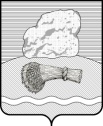 РОССИЙСКАЯ ФЕДЕРАЦИЯКалужская областьАдминистрация муниципального района«ДУМИНИЧСКИЙ РАЙОН» ПОСТАНОВЛЕНИЕ «08» __12_ 2023 г.                                                                                                 № 602О внесении изменений в постановление администрации от 22.11.2023 №581 «Об утверждении объемов услуг по осуществлению пассажирских перевозок автомобильным транспортом общего пользования по муниципальным маршрутам регулярных перевозок внутри муниципального района «Думиничский район»	Руководствуясь Уставом муниципального района «Думиничский район», ПОСТАНОВЛЯЮ:Внести изменения в Приложение №2 к постановлению администрации от 22.11.2023 №581 «Об утверждении объемов услуг по осуществлению пассажирских перевозок автомобильным транспортом общего пользования по муниципальным маршрутам регулярных перевозок внутри муниципального района «Думиничский район», изложив таблицу «Расписание движения автобусов по маршрутам в границах МР «Думиничский район» на 2024 год» в новой редакции, согласно приложению к настоящему постановлению.Настоящее постановление вступает в силу с даты его официального опубликования в районной газете «Думиничские вести» и подлежит размещению на официальном сайте МР «Думиничский район» https://duminichi-r40.gosweb.gosuslugi.ru/.Глава администрации        				                     	С. Г. БулыгинПриложение к постановлению администрации МР «Думиничский район» от __.__.2023 г. № ___Расписание движения автобусов по маршрутамв границах МР «Думиничский район» на 2024 год№ п/пНаименование маршрутаОтправление от начального пунктаПрибытие в конечный пунктОтправление из конечного пунктаПрибытие в начальный пункт1Думиничи - СягловоСреда, пятница60013207001420710143081015302Думиничи - ХотьковоПонедельник, среда, пятница16251715172018133Думиничи - НовослободскПонедельник62011401700713123317537301240180082313321853Среда, четверг620114017007131233175373012401800823133218534Думиничи – Маклаки - НовослободскВторник62011401700712123217537301240180082213321853Пятница62011401700712123317537301240180082313321853